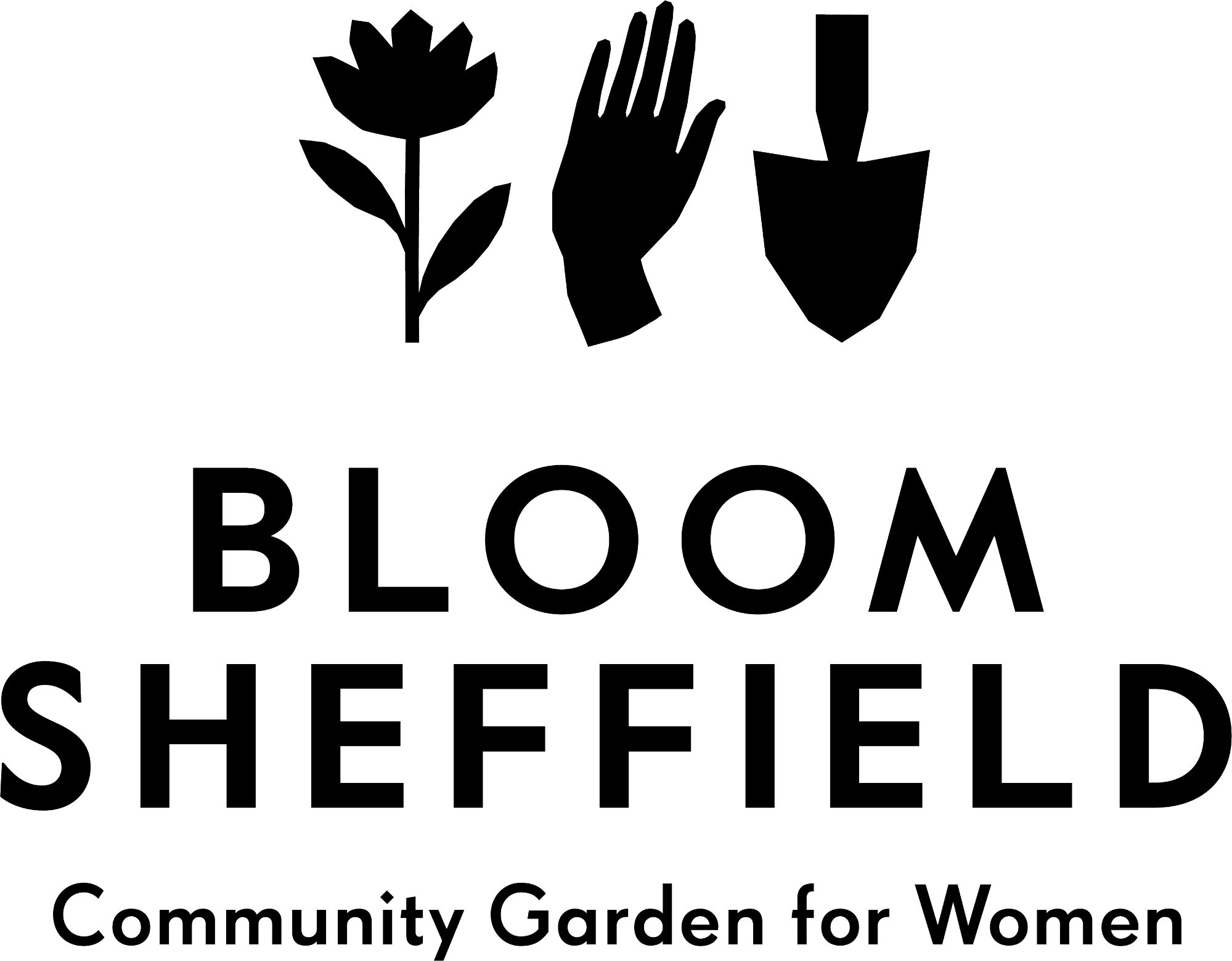 Referral Form for Health Care Professionals Referrals can be made for all women and non-binary people who need support maintaining their mental health and would benefit from spending time in, and contributing towards, a community flower garden. Please note we are a trans-inclusive space.Please fill out as much detail as possible and return to Kate Evans on kate@bloomsheffield.com. If you have any questions please do not hesitate to contact us.Date:Person being referredPerson being referredFull name:Full name:Age and date of birth:Age and date of birth:Ethnicity:Ethnicity:Address and postcode:Address and postcode:Phone number:Phone number:Email address:Email address:Caring Status (Complete as appropriate)Has a carerIs a carerName and contact details of main carer:Nature of mental health difficulty, including details of any on-going risk of self-harm or harm to others, effects of medication etc.Nature of any physical health problems that we need to take into consideration.Any other information that may affect the person’s ability to attend Bloom Sheffield’s activities e.g. drug/alcohol use, criminal convictions, language barriers. Referrer detailsReferrer detailsName of referrer:Name of referrer:Organisation:Organisation:Relationship to person being referred:Relationship to person being referred:Email:Phone number: